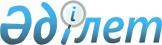 О признании утратившими силу некоторых решений Правительства Республики КазахстанПостановление Правительства Республики Казахстан от 27 декабря 2018 года № 895.
      Правительство Республики Казахстан ПОСТАНОВЛЯЕТ:
      1. Признать утратившими силу некоторые решения Правительства Республики Казахстан согласно приложению к настоящему постановлению.
      2. Настоящее постановление вводится в действие со дня его подписания. Перечень утративших силу некоторых решений Правительства Республики Казахстан
      1. Постановление Правительства Республики Казахстан от 19 января 2012 года № 109 "Об утверждении Типовых правил приема на обучение в организации образования, реализующие образовательные программы послевузовского образования" (САПП Республики Казахстан, 2012 г., № 26, ст. 361).
      2. Постановление Правительства Республики Казахстан от 19 января 2012 года № 111 "Об утверждении Типовых правил приема на обучение в организации образования, реализующие образовательные программы высшего образования" (САПП Республики Казахстан, 2012 г., № 26, ст. 363).
      3. Постановление Правительства Республики Казахстан от 19 января 2012 года № 127 "Об утверждении Типовых правил приема на обучение в организации образования, реализующие общеобразовательные учебные программы начального, основного среднего и общего среднего образования" (САПП Республики Казахстан, 2012 г., № 27-28, ст. 375).
      4. Постановление Правительства Республики Казахстан от 19 января 2012 года № 130 "Об утверждении Типовых правил приема на обучение в организациях образования, реализующих образовательные программы технического и профессионального образования" (САПП Республики Казахстан, 2012 г., № 27-28, ст. 378).
      5. Постановление Правительства Республики Казахстан от 30 января 2012 года № 174 "Об утверждении Типовых правил приема на обучение в организации образования, реализующие образовательные программы послесреднего образования" (САПП Республики Казахстан, 2012 г., № 30, ст. 403).
      6. Постановление Правительства Республики Казахстан от 19 апреля 2012 года № 487 "О внесении изменения в постановление Правительства Республики Казахстан от 19 января 2012 года № 111 "Об утверждении Типовых правил приема на обучение в организации образования, реализующие профессиональные учебные программы высшего образования" (САПП Республики Казахстан, 2012 г., № 43, ст. 586).
      7. Постановление Правительства Республики Казахстан от 30 июня 2012 года № 896 "О внесении изменения в постановление Правительства Республики Казахстан от 19 января 2012 года № 111 "Об утверждении Типовых правил приема на обучение в организации образования, реализующие профессиональные учебные программы высшего образования" (САПП Республики Казахстан, 2012 г., № 61, ст. 846).
      8. Постановление Правительства Республики Казахстан от 23 августа 2012 года № 1080 "Об утверждении государственных общеобязательных стандартов образования соответствующих уровней образования" (САПП Республики Казахстан, 2012 г., № 67, ст. 958).
      9. Постановление Правительства Республики Казахстан от 11 февраля 2013 года № 110 "О внесении изменений в постановление Правительства Республики Казахстан от 19 января 2012 года № 111 "Об утверждении Типовых правил приема на обучение в организации образования, реализующие профессиональные учебные программы высшего образования" (САПП Республики Казахстан, 2013 г., № 15, ст. 261).
      10. Постановление Правительства Республики Казахстан от 17 мая 2013 года № 499 "Об утверждении Типовых правил деятельности организаций образования соответствующих типов, в том числе Типовых правил организаций образования, реализующих дополнительные образовательные программы для детей" (САПП Республики Казахстан, 2013 г., № 33, ст. 501).
      11. Постановление Правительства Республики Казахстан от 9 июля 2013 года № 701 "О внесении изменений в постановление Правительства Республики Казахстан от 19 января 2012 года № 109 "Об утверждении Типовых правил приема на обучение в организации образования, реализующие профессиональные учебные программы послевузовского образования" (САПП Республики Казахстан, 2013 г., № 40, ст. 600).
      12. Пункт 2 изменений, которые вносятся в некоторые решения Правительства Республики Казахстан, утвержденных постановлением Правительства Республики Казахстан от 4 июля 2014 года № 769 "О внесении изменений в некоторые решения Правительства Республики Казахстан" (САПП Республики Казахстан, 2014 г., № 45, ст. 445).
      13. Постановление Правительства Республики Казахстан от 19 декабря 2014 года № 1332 "О внесении изменений и дополнений в постановление Правительства Республики Казахстан от 17 мая 2013 года № 499 "Об утверждении Типовых правил деятельности организаций образования соответствующих типов, в том числе Типовых правил организаций образования, реализующих дополнительные образовательные программы для детей" (САПП Республики Казахстан, 2014 г., № 81, ст. 700).
      14. Постановление Правительства Республики Казахстан от 25 апреля 2015 года № 327 "О внесении изменений и дополнений в постановление Правительства Республики Казахстан от 23 августа 2012 года № 1080 "Об утверждении государственных общеобязательных стандартов образования соответствующих уровней образования" (САПП Республики Казахстан, 2015 г., № 27-28, ст. 170).
      15. Пункты 2, 3, 4 изменений и дополнений, которые вносятся в некоторые решения Правительства Республики Казахстан, утвержденных постановлением Правительства Республики Казахстан от 12 мая 2016 года № 288 "О внесении изменений и дополнений в некоторые решения Правительства Республики Казахстан" (САПП Республики Казахстан, 2016 г., № 28, ст. 166).
      16. Постановление Правительства Республики Казахстан от 13 мая 2016 года № 292 "О внесении изменений и дополнений в постановление Правительства Республики Казахстан от 23 августа 2012 года № 1080 "Об утверждении государственных общеобязательных стандартов образования соответствующих уровней образования" (САПП Республики Казахстан, 2016 г., № 29-30, ст. 171).
      17. Постановление Правительства Республики Казахстан от 14 июля 2016 года № 404 "О внесении изменений и дополнений в постановление Правительства Республики Казахстан от 19 января 2012 года № 109 "Об утверждении Типовых правил приема на обучение в организации образования, реализующие профессиональные учебные программы послевузовского образования" (САПП Республики Казахстан, 2016 г., № 39, ст. 237).
      18. Постановление Правительства Республики Казахстан от 14 июля 2016 года № 405 "О внесении изменений и дополнений в постановление Правительства Республики Казахстан от 19 января 2012 года № 111 "Об утверждении Типовых правил приема на обучение в организации образования, реализующие профессиональные учебные программы высшего образования" (САПП Республики Казахстан, 2016 г., № 39, ст. 238).
      19. Постановление Правительства Республики Казахстан от 6 апреля 2017 года № 174 "О внесении изменения в постановление Правительства Республики Казахстан от 19 января 2012 года № 111 "Об утверждении Типовых правил приема на обучение в организации образования, реализующие образовательные программы высшего образования" (САПП Республики Казахстан, 2017 г., № 13, ст. 88).
      20. Постановление Правительства Республики Казахстан от 7 апреля 2017 года № 181 "О внесении изменений в постановление Правительства Республики Казахстан от 17 мая 2013 года № 499 "Об утверждении Типовых правил деятельности организаций образования соответствующих типов, в том числе Типовых правил организаций образования, реализующих дополнительные образовательные программы для детей" (САПП Республики Казахстан, 2017 г., № 14, ст. 94).
      21. Постановление Правительства Республики Казахстан от 30 мая 2017 года № 311 "О внесении изменения в постановление Правительства Республики Казахстан от 19 января 2012 года № 111 "Об утверждении Типовых правил приема на обучение в организации образования, реализующие образовательные программы высшего образования" (САПП Республики Казахстан, 2017 г., № 19, ст. 148).
      22. Постановление Правительства Республики Казахстан от 3 июля 2017 года № 412 "О внесении изменений в постановление Правительства Республики Казахстан от 19 января 2012 года № 111 "Об утверждении Типовых правил приема на обучение в организации образования, реализующие образовательные программы высшего образования".
      23. Постановление Правительства Республики Казахстан от 26 июля 2017 года № 447 "О внесении изменений и дополнений в постановление Правительства Республики Казахстан от 19 января 2012 года № 109 "Об утверждении Типовых правил приема на обучение в организации образования, реализующие образовательные программы послевузовского образования".
      24. Постановление Правительства Республики Казахстан от 15 августа 2017 года № 484 "О внесении изменений и дополнений в постановление Правительства Республики Казахстан от 23 августа 2012 года № 1080 "Об утверждении государственных общеобязательных стандартов образования соответствующих уровней образования" (САПП Республики Казахстан, 2017 г., № 30-31-32, ст. 237).
      25. Постановление Правительства Республики Казахстан от 15 августа 2017 года № 485 "О внесении изменений в постановление Правительства Республики Казахстан от 13 мая 2016 года № 292 "О внесении изменений и дополнений в постановление Правительства Республики Казахстан от 23 августа 2012 года № 1080 "Об утверждении государственных общеобязательных стандартов образования соответствующих уровней образования" (САПП Республики Казахстан, 2017 г., № 30-31-32, ст. 238).
      26. Постановление Правительства Республики Казахстан от 10 мая 2018 года № 254 "О внесении изменения в постановление Правительства Республики Казахстан от 19 января 2012 года № 127 "Об утверждении Типовых правил приема на обучение в организации образования, реализующие общеобразовательные учебные программы начального, основного среднего и общего среднего образования" (САПП Республики Казахстан, 2018 г., № 23-24, ст. 135).
      27. Постановление Правительства Республики Казахстан от 8 июня 2018 года № 334 "О внесении изменений и дополнений в постановление Правительства Республики Казахстан от 19 января 2012 года № 111 "Об утверждении Типовых правил приема на обучение в организации образования, реализующие образовательные программы высшего образования".
      28. Постановление Правительства Республики Казахстан от 11 июня 2018 года № 335 "О внесении изменений и дополнений в постановление Правительства Республики Казахстан от 19 января 2012 года № 109 "Об утверждении Типовых правил приема на обучение в организации образования, реализующие образовательные программы послевузовского образования".
					© 2012. РГП на ПХВ «Институт законодательства и правовой информации Республики Казахстан» Министерства юстиции Республики Казахстан
				
      Премьер-Министр

      Республики Казахстан 

Б. Сагинтаев
Приложение
 к постановлению Правительства
Республики Казахстан
от 27 декабря 2018 года № 895